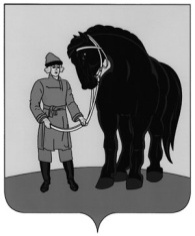 РОССИЙСКАЯ ФЕДЕРАЦИЯСОВЕТ ГАВРИЛОВО-ПОСАДСКОГО МУНИЦИПАЛЬНОГО РАЙОНА  ИВАНОВСКОЙ ОБЛАСТИР Е Ш Е Н И Е                                      Принято 31 августа 2016 года Об изменениях в  Устав Гаврилово-Посадского муниципального района	В соответствии с Федеральным законом от 06.10.2003 № 131-ФЗ «Об общих принципах организации местного самоуправления в Российской Федерации» (в действующей редакции), Федеральным законом от 21.07.2005 № 97-ФЗ «О государственной регистрации уставов муниципальных образований» (в действующей редакции), Законом Ивановской области от 29.09.2004 №124-ОЗ «О муниципальных районах и городских округах» (в действующей редакции), Законом Ивановской области от 18.03.2009             №29-ОЗ «О гарантиях осуществления полномочий депутата, члена выборного органа местного самоуправления, выборного должностного лица местного самоуправления в Ивановской области», в целях приведения Устава Гаврилово-Посадского муниципального района в соответствие с федеральным законодательством и законодательством Ивановской области, учитывая итоги публичных слушаний по проекту изменений и дополнений в Устав Гаврилово-Посадского муниципального района, Совет Гаврилово-Посадского муниципального района решил:	1. Принять изменения в Устав Гаврилово-Посадского муниципального района согласно приложению.	2. Направить настоящее решение на государственную регистрацию в соответствии с действующим законодательством.	3. Настоящее решение вступает в силу после его официального опубликования в сборнике «Вестник Гаврилово-Посадского муниципального района».Глава  Гаврилово-Посадского муниципального района                                                   В.Ю.Лаптевг.Гаврилов Посад31 августа 2016 года№98Приложение  к решению Совета Гаврилово-Посадскогомуниципального районаот  31.08.2016  №98Измененияв Устав Гаврилово-Посадского муниципального района, принятый решением Совета Гаврилово-Посадского муниципального района  от 28.07.2014 №227 (в ред. от 22.06.2015 №14), вынесенные  на публичные слушания 27 июня 2016 годаПункт 15 части 1 статьи 5 Устава изложить в новой редакции:	«15) участие в организации деятельности по сбору (в том числе раздельному сбору), транспортированию, обработке, утилизации, обезвреживанию, захоронению твердых коммунальных отходов на территории  Гаврилово-Посадского муниципального района;».Дополнить часть 1 статьи 5 Устава пунктом 23.1  следующего содержания:«23.1) сохранение, использование и популяризация объектов культурного наследия (памятников истории и культуры), находящихся  в собственности Гаврилово-Посадского муниципального района, охрана объектов культурного наследия (памятников истории и культуры) местного (муниципального) значения, расположенных на территории Гаврилово-Посадского муниципального района;».3. Пункт 30 части 1 статьи 5 Устава изложить в новой редакции:«30) обеспечение условий для развития на территории Гаврилово-Посадского муниципального района физической культуры, школьного спорта и массового спорта, организация проведения официальных физкультурно-оздоровительных и спортивных мероприятий Гаврилово-Посадского муниципального района;».4. Дополнить часть 1 статьи 6 Устава пунктом 11 следующего   содержания:«11) осуществление мероприятий в сфере профилактики правонарушений, предусмотренных Федеральным законом «Об основах системы профилактики правонарушений в Российской Федерации».5.Пункт 4 части 3 статьи 14 Устава изложить в новой редакции:«4) вопросы о преобразовании Гаврилово-Посадского муниципального района, за исключением случаев, если в соответствии со статьёй 13 Федерального закона от 06.10.2003 №131-ФЗ «Об общих принципах организации местного самоуправления в Российской Федерации» для преобразования муниципального образования требуется получение согласия населения муниципального образования, выраженного путём голосования либо на сходах граждан.».6. Часть 3 статьи 20 Устава   изложить в новой  редакции:	«3. Число депутатов Совета Гаврилово-Посадского муниципального района - 15 депутатов.Совет муниципального района     состоит  из глав поселений, входящих в состав муниципального района, за исключением глав поселений, избранных представительным органом поселения из числа кандидатов, представленных конкурсной комиссией по результатам конкурса, и из депутатов представительных органов указанных поселений, избираемых представительными органами поселений из своего состава в соответствии с равной независимо от численности населения поселения нормой представительства. Прекращение полномочий депутата Совета поселения в соответствии с Уставом поселения влечет прекращение полномочий депутата Совета Гаврилово-Посадского муниципального района.».7.Часть 5 статьи 22 Устава изложить в новой редакции:«5. Председатель Совета района руководит работой Совета Гаврилово-Посадского муниципального района, организует процесс подготовки и принятия решений Советом района, издаёт постановления и распоряжения по вопросам организации деятельности Совета района, подписывает решения Совета Гаврилово-Посадского муниципального района.».8. Часть 1 статьи 24 Устава изложить в новой редакции:«1. Депутат Совета района - член представительного органа Гаврилово-Посадского муниципального района, представляющий интересы поселения, наделенный полномочиями по коллегиальному решению вопросов местного значения муниципального района.Срок полномочий депутата Совета района -5 лет.».9.Пункт 2 части 6 статьи 24 Устава изложить в новой редакции:«2) Заниматься предпринимательской деятельностью лично или через доверенных лиц, а также участвовать в управлении хозяйствующим субъектом (за исключением жилищного, жилищно-строительного, гаражного кооперативов, садоводческого, огороднического, дачного потребительских кооперативов, товарищества собственников недвижимости и профсоюза, зарегистрированного в установленном порядке, совета муниципальных образований Ивановской области, иных объединений муниципальных образований), если иное не предусмотрено федеральными законами или если в порядке, установленном муниципальным правовым актом в соответствии с федеральными законами и законами Ивановской области, ему не поручено участвовать в управлении этой организацией;».10. Часть 7 статьи 24 Устава изложить в новой редакции: «7. Депутат Совета Гаврилово-Посадского муниципального района должен соблюдать ограничения, запреты, исполнять обязанности, которые установлены Федеральным законом от 25 декабря 2008 года № 273-ФЗ «О противодействии коррупции» и другими федеральными законами. Полномочия депутата прекращаются досрочно в случае несоблюдения ограничений, запретов, неисполнения обязанностей, установленных Федеральным законом от 25 декабря 2008 года № 273-ФЗ «О противодействии коррупции», Федеральным законом от 3 декабря 2012 года № 230-ФЗ «О контроле за соответствием расходов лиц, замещающих государственные должности, и иных лиц их доходам», Федеральным законом от 7 мая 2013 года № 79-ФЗ «О запрете отдельным категориям лиц открывать и иметь счета (вклады), хранить наличные денежные средства и ценности в иностранных банках, расположенных за пределами территории Российской Федерации, владеть и (или) пользоваться иностранными финансовыми инструментами.». 11. Часть 2 статьи  25 Устава изложить в новой  редакции: «2. Глава Гаврилово-Посадского муниципального района избирается Советом района из числа кандидатов, представленных конкурсной комиссией по результатам конкурса, и возглавляет администрацию Гаврилово-Посадского муниципального района.Срок полномочий Главы Гаврилово-Посадского муниципального района - 2,5 года, но не более срока полномочий Совета района, избравшего Главу района.Порядок проведения конкурса по отбору кандидатур на должность Главы района устанавливается Советом района. Порядок проведения конкурса должен предусматривать опубликование условий конкурса, сведений о дате, времени и месте его проведения не позднее чем за 20 дней до дня проведения конкурса. Общее число членов конкурсной комиссии в Гаврилово-Посадском муниципальном районе устанавливается Советом района.При формировании конкурсной комиссии одна четвертая членов конкурсной комиссии назначается Советом Гаврилово-Посадского муниципального района, одна четвертая - Советом Гаврилово-Посадского городского поселения, являющегося административным центром муниципального района, а половина - высшим должностным лицом Ивановской области (руководителем высшего исполнительного органа государственной власти Ивановской области).Кандидатом на должность главы муниципального образования может быть зарегистрирован гражданин, который на день проведения конкурса не имеет в соответствии с Федеральным законом от 12 июня 2002 года N 67-ФЗ «Об основных гарантиях избирательных прав и права на участие в референдуме граждан Российской Федерации» ограничений пассивного избирательного права для избрания выборным должностным лицом местного самоуправления.Глава Гаврилово-Посадского муниципального района избирается Советом района из числа кандидатов, представленных конкурсной комиссией по результатам конкурса тайным голосованием большинством в две трети голосов от установленной настоящим Уставом численности депутатов Совета района. Совету района для проведения голосования по кандидатурам на должность Главы Гаврилово-Посадского муниципального района представляется не менее двух зарегистрированных конкурсной комиссией кандидатов.Избрание Главы района проводится в порядке, установленном Регламентом Совета Гаврилово-Посадского муниципального района, и оформляется решением Совета района по результатам голосования.	Условиями конкурса могут быть предусмотрены требования к профессиональному образованию и (или) профессиональным знаниям и навыкам, которые являются предпочтительными для осуществления главой муниципального образования полномочий по решению вопросов местного значения.».12. Часть 7 статьи 25 Устава изложить  в новой редакции:«7. Глава района должен соблюдать ограничения, запреты, исполнять обязанности, которые установлены Федеральным законом от 25 декабря 2008 года № 273-ФЗ «О противодействии коррупции» и другими федеральными законами.Полномочия Главы района прекращаются досрочно в случае несоблюдения  ограничений, запретов, неисполнения обязанностей, установленных Федеральным законом от 25 декабря 2008 года № 273-ФЗ «О противодействии коррупции» , Федеральным законом от 3 декабря 2012 года № 230-ФЗ «О контроле за соответствием расходов лиц, замещающих государственные должности, и иных лиц их доходам», Федеральным законом от 7 мая 2013 года № 79-ФЗ «О запрете отдельным категориям лиц открывать и иметь счета (вклады), хранить наличные денежные средства и ценности в иностранных банках, расположенных за пределами территории Российской Федерации, владеть и (или) пользоваться иностранными финансовыми инструментами»;13. Часть 4 статьи 26 Устава изложить в новой редакции:«4. Депутат, Глава муниципального района, осуществлявшие свои полномочия на постоянной основе, имеют право на ежемесячную доплату к страховой пенсии по старости (инвалидности), назначенной в соответствии с Федеральным законом от 28.12.2013 №400-ФЗ «О страховых пенсиях», либо пенсии, назначенной на период до наступления  возраста, дающего право на страховую пенсию по старости, в соответствии с Законом Российской Федерации от 19.04.1991 №1032-1 «О занятости населения в Российской Федерации», при соблюдении условий, предусмотренных решением Совета Гаврилово-Посадского муниципального района, за счёт средств местного бюджета.Условия предоставления права на доплату к пенсии, порядок определения размера доплаты к пенсии, назначения, перерасчёта размера, выплаты и организации доставки доплаты к пенсии, срок, с которого назначается, приостанавливается, возобновляется и прекращается выплата доплаты к пенсии, определяются решением Совета Гаврилово-Посадского муниципального района.».14. Часть 7 статьи 26 Устава изложить в новой редакции:«7. Депутату Совета Гаврилово-Посадского муниципального района, осуществляющему свои полномочия на постоянной основе, в связи с прекращением срока полномочий (в том числе досрочно) выплачивается компенсация в размере трёхмесячной оплаты труда.Компенсация устанавливается только в отношении депутата Совета Гаврилово-Посадского муниципального района, осуществляющего свои полномочия на постоянной основе и в этот период достигшего пенсионного возраста или потерявшего трудоспособность, и не применяется  в случае прекращения полномочий указанного лица по основаниям, предусмотренным в части 5.1 статьи 40 Федерального закона от 06.10.2003 №131-ФЗ «Об общих принципах организации местного самоуправления в Российской Федерации».Главе района, депутату Совета района, осуществляющему свои полномочия на постоянной основе, предоставляется ежегодный основной оплачиваемый отпуск продолжительностью 28 календарных дней и ежегодный дополнительный оплачиваемый отпуск за ненормированный рабочий день продолжительностью 15 календарных дней.Размер оплаты труда Главы района, депутата Совета Района, осуществляющего свои полномочия на постоянной основе, определяется Советом района в соответствии с действующим законодательством и выплачивается со дня вступления в должность, но не ранее даты увольнения с предыдущего места работы.».15. Часть 3 статьи 37 Устава изложить в новой редакции:«3.Квалификационные требования к уровню профессионального образования, стажу муниципальной службы или стажу работы по специальности, направлению подготовки, необходимым для замещения должностей муниципальной службы, устанавливаются муниципальными правовыми актами Гаврилово-Посадского муниципального района на основе типовых квалификационных требований для замещения должностей муниципальной службы,  которые определяются законом Ивановской области в соответствии с классификацией должностей муниципальной службы.».16. Часть 5 статьи 40 Устава изложить в новой редакции:«5. Проект местного бюджета, решение об утверждении местного бюджета, годовой отчёт о его исполнении, ежеквартальные сведения о ходе исполнения местного бюджета и о численности муниципальных служащих органов местного самоуправления, работников муниципальных учреждений с указание фактических расходов на оплату их труда подлежат официальному опубликованию.».17. Пункт 2 части 1 статьи  50 Устава изложить в новой  редакции:«2) совершения Главой района действий, в том числе издания им правового акта, не носящего нормативного характера, влекущих нарушение прав и свобод человека и гражданина, угрозу единству и территориальной целостности Российской Федерации, национальной безопасности Российской Федерации и ее обороноспособности, единству правового и экономического пространства Российской Федерации, нецелевое использование межбюджетных трансфертов, имеющих целевое назначение, бюджетных кредитов, нарушение условий предоставления межбюджетных трансфертов, бюджетных кредитов, полученных из других бюджетов бюджетной системы Российской Федерации, если это установлено соответствующим судом, а указанное должностное лицо не приняло в пределах своих полномочий мер по исполнению решения суда.».